Федеральный проект Молодежного парламента при Государственной Думе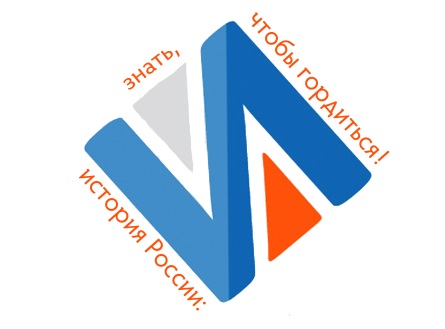 «КАЖДЫЙ ДЕНЬ ГОРЖУСЬ РОССИЕЙ!»Итоговая таблица работы площадки международной акции«Тест по истории Великой Отечественной войны»Площадка          Пензенская область, город Кузнецк, ГБПОУ ПО «Кузнецкий многопрофильный колледж»(регион, населенный пункт, наименование площадки)№Идентификационный номерПолВозрастКоличество баллов1Ж17152Ж17143Ж17204Ж17245Ж18226Ж17237Ж18238Ж18259Ж172410Ж172411Ж162412Ж171813Ж162114Ж172115Ж172316Ж182917Ж172618Ж172719Ж172420Ж172421Ж162122Ж161523Ж152724Ж162225Ж162226Ж192027Ж162228Ж182329Ж172130Ж162131Ж162532Ж16533Ж162134Ж152835Ж182436Ж172637Ж172238Ж162539Ж192140Ж161741Ж16342Ж162243Ж172444Ж171645м171046Ж16447Ж16448Ж17849Ж16650Ж162051Ж26752Ж16753Ж16954Ж16855Ж17656Ж171057Ж16658м16459Ж15560Ж17561Ж161062м1710